CAREER OBJECTIVETo obtain a position in a company where I can maximize my skills and experience and enables me to make positive contributions to the organization SUMMARY OF QUALIFICATIONMore than eleven (11) years of remarkably challenging and exciting experiences as a versatile employee with a legacy ofworld-class standards in the field recruitment, IT, administration, marketing, hotel and casino services.At my prime work age, I confidently able to meet the standards and objectives of the company and competently carry out the functions because of the following qualifications:College Graduate with a degree BS in Computer Science. Versatile employee that performs the task of Recruitment Administrator, Researcher, IT (creates and manage website and social media platforms), VIP Croupier, Treasury Executive(Shift-in-Charge), Administration /Receptionist /Concierge  and VIP Services and Marketing.Good speaking and listening abilities.Excellent guest relations skills, neat and well-groomed appearance.Skillful, a team player, self-motivated, independent, dependable with prevalent experience in developing and maintaining detailed administrative and procedural processes that improve accuracy and efficiency, and achieve organizational objectives.Good in Mathematics and its application.Proficient in MS Office application programs. Experienced in designing, implementing, supporting, and managing network and database systems.WORK EXPERIENCE Position:             RECRUITMENT ADMINISTRATOR  /RESEARCHER (Recruitment Officer) / ITCompany         Management ConsultancyCountry:              United Arab EmiratesStart Date:          October 28, 2014  Finish Date:        December 17, 2015	- 1 year 2 monthsDUTIES AND RESPONSIBILITIES :Recruitment Administrator:CV Screening against key criteriaArranging Telephone, Group and Skype interviews for UAE and overseas candidatesBuild & maintain relationships with all candidates and clients, scheduling registrations and taking bookings as requiredAssisting the recruitment specialist during group interviewsConducting Telephone and Skype InterviewsBooking successful candidates in for inductionAdvising UAE and overseas candidates of the necessary paperwork required before start dateOrganizing contracts with new starters using the company contracts templateGeneral candidate queries via email and phoneRequesting referencesData entry using a candidate capture software and other administrative dutiesI.T. Duties:Created/ managing the company’s websiteCreated/ managing the company's career portal Managing and monitoring company’s database system.Created/managing the social media advertising (Facebook, LinkedIn, twitter, instagram and google+)Assist team with recruitment campaigns, including the creation and advertising of vacanciesPlacing job adverts across all job boardsManage our talent bank and any speculative enquiries pro-actively seeking candidates from various job boardsResearcher (Recruitment Officer) : Creating job descriptions for current vacancies and liaising closely with hiring managers for specific/essential requirementsManaging all applications and supporting the recruitment team in ensuring each candidate is managed/updated correctlyHead hunting via portals, job boards and social media sourcesScreening CVs daily, matching skill sets to the relevant job vacancyTelephone interviewingObtaining referencesSending out regret letters/emails to those unsuccessfulProviding daily support and actively engaging with all departments and hiring managersWORK EXPERIENCE Position:             (CUSTOMER SERVICE)Company:           SOLAIRE RESORT AND CASINO – (6 Star Hotel)Country:              PHILIPPINESStart Date:          January 14, 2012 Finish Date:        June 11, 2014	2 years 5 monthsExchange paper currency for playing chips. Pay winnings and collect losing bets as established by the rules and procedures of a specific game. Deal the appropriate number of cards to each player. Open and close cash floats and game tables. Compute amounts of players' wins or losses, or scan winning tickets presented by patrons to calculate the amount of money won. Apply rule variations to card games such as baccarat, in which players bet on the value of their hands. Prepare collection reports for submission to supervisors. Assist and train newly dealers Customer ServiceWORK EXPERIENCE Position:             RECEPTIONIST/ ADMINISTRATOR / CONCIERGECompany:           Resort Hotel and Casino -  Country:              PHILIPPINESStart Date:          December, 2009Finish Date:        January, 2012	3 years 1 monthDUTIES AND RESPONSIBILITIESAssist patrons at hotel and casino.May take messages, arrange or give advice on transportation, business services or entertainment, or monitor guest requests for housekeeping and maintenance. Answer and sirect phone callsOrganize and schedule meetings and appointmentsMaintain contact listsProduce and distribute correspondence memos,  letters, faxes, and forms.Assist in the preparation of regularly scheduled reportsDevelop and maintain a filing systemOrder office suppliesSubmit and reconciled expense reports Provide support to visitorsWORK EXPERIENCEPosition:             VIP SERVICES AND MARKETING (Social Media Campaigns / Website Branding)Company:           Hotel and Casino -  Country:              PHILIPPINESStart Date:          November, 2008Finish Date:        December , 2009	1  year 1 monthDUTIES AND RESPONSIBILITIESBanner Layouting and Designs for Marketing Handling new launches, promotion of servicesDevising and presenting ideas and strategiesOrganising events and exhibitionsCreats and managing/monitoring campaigns on social media and website.Increase engagement on Social media platforms.Position:             TREASURY EXECUTIVE (Shift –in- Charge)Company:           Resort Hotel and CasinoCountry:              PHILIPPINESStart Date:          May, 2006Finish Date:        November, 2008	2 years 6 monthsPosition:             TREASURY CASHIER Company:           Resort Hotel and CasinoCountry:              PHILIPPINESStart Date:          March, 2005Finish Date:        May, 2006 		1 years 2 monthsDUTIES AND RESPONSIBILITIESTreasury cashier(Shift in Charge)  is responsible for carrying out a variety of transactions and handling any required paperwork. Maintains a correct accounting of cash and chips inventory, ps correct cash payments to customers, accounts all cash and checks in vault, checks the bank’s balance at the end of every shift, and prepares guests’ settlement, statement of accounts, cash outs and account form.Accounts all guests and staff expenses, prepares summary of house win/loss both in peso and junket  or any currency, prepares slot machine monthly statement.Age : 		32Nationality:	FilipinoGender:		FemaleHeight:		5’3”Weight:		50 kgCivil Status:	SingleDate of  birth:	July 16, 1983Languages:	Filipino, English			HIGHEST EDUCATION			SECOND HIGHEST EDUCATIONEducation Level : 	 	Bachelors/ College Degree			HighSchool DiplomaEducation Fields:		Computer ScienceCourse			Bachelor of Science in Computer Science	HighSchool Graduate	School:			Data Center College Philippines		Ilocos Norte College of Arts and TradesDate  Graduated: 		March 2004				March 2000Updated with the latest IT trends and software.Perform Multitasking Physically fit, mentally alert and morally uprightEncoder, Designs and Modelling of a Relational SystemsPhysically fit, mentally alert and morally uprightHas high degree of honesty, dedication and commendable work ethics.Developed and implemented a network application program that streamlines cashiers operation in the treasury department and provide a real time view of the actual casino operations to CCTV personnelMost Punctual Award for Employee AppreciationFirst Name of Application CV No: 1703454Whatsapp Mobile: +971504753686 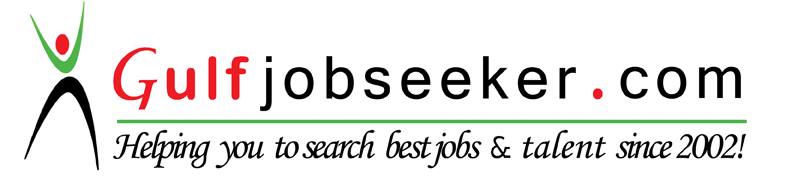 WORK EXPERIENCE PERSONAL DETAILSEDUCATIONAL BACKROUND ADDITIONAL SKILLS & ATTRIBUTES AWARDS AND ACHIEVEMENTS